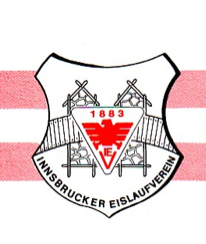 Please send latest till October 30, 2020 by E-Mail to: eiscup2016@eislaufen-innsbruck.at
ISU Member Federation:Name of Club: Senior Ladies Senior Ladies Senior Ladies Senior Ladies Senior Ladies Senior Ladies Senior LadiesDate of birthNameGiven NameDD/MM/YY1:2:3:4:5:Substitute:Substitute:Senior Men Senior Men Senior Men Senior Men Senior Men Senior Men Senior Men Date of birthNameGiven NameDD/MM/YY1:2:3:4:5:Substitute:Substitute:Junior LadiesJunior LadiesJunior LadiesJunior LadiesJunior LadiesJunior LadiesJunior LadiesDate of birthNameGiven NameDD/MM/YY1:2:3:4:5:Substitute:Substitute:Junior Men Junior Men Junior Men Junior Men Junior Men Junior Men Junior Men Junior Men Junior Men Junior Men Junior Men Junior Men Junior Men Date of birthNameNameGiven NameGiven NameDD/MM/YY1:1:2:2:3:3:4:4:5:5:Substitute:Substitute:Substitute:Substitute:Advanced Novice GirlsAdvanced Novice GirlsAdvanced Novice GirlsAdvanced Novice GirlsAdvanced Novice GirlsAdvanced Novice GirlsAdvanced Novice GirlsDate of birthNameGiven NameDD/MM/YY1:2:3:4:5:Substitute:Substitute:Advanced Novice BoysAdvanced Novice BoysAdvanced Novice BoysAdvanced Novice BoysAdvanced Novice BoysAdvanced Novice BoysAdvanced Novice BoysDate of birthNameGiven NameDD/MM/YY1:2:3:4:5:Substitute:Substitute:Intermediate Novice GirlsIntermediate Novice GirlsIntermediate Novice GirlsIntermediate Novice GirlsIntermediate Novice GirlsIntermediate Novice GirlsIntermediate Novice GirlsDate of birthDate of BirthName     Given Name      DD/MM/YY        1:2:3:4:5:Intermediate Novice BoysIntermediate Novice BoysIntermediate Novice BoysIntermediate Novice BoysIntermediate Novice BoysIntermediate Novice BoysIntermediate Novice BoysDate of birthDate of BirthName     Given Name      DD/MM/YY        1:2:3:4:5:Basic Novice GirlsBasic Novice GirlsBasic Novice GirlsBasic Novice GirlsBasic Novice GirlsBasic Novice GirlsBasic Novice GirlsDate of birthNameGiven NameDD/MM/YY1:2:3:4:5:Substitute:Substitute:Basic Novice BoysBasic Novice BoysBasic Novice BoysBasic Novice BoysBasic Novice BoysBasic Novice BoysBasic Novice BoysDate of birthNameGiven NameDD/MM/YY1:2:3:4:5:Substitute:Substitute:Cubs GirlsCubs GirlsCubs GirlsCubs GirlsCubs GirlsCubs GirlsCubs GirlsDate of birthNameGiven NameDD/MM/YY1:2:3:4:5:Substitute:Substitute:Cubs BoysCubs BoysCubs BoysCubs BoysCubs BoysCubs BoysCubs BoysDate of birthNameGiven NameDD/MM/YY1:2:3:4:5:Substitute:Substitute:Chicks GirlsChicks GirlsChicks GirlsChicks GirlsChicks GirlsChicks GirlsChicks GirlsDate of birthNameGiven NameDD/MM/YY1:2:3:4:5:Substitute:Substitute:Chicks BoysChicks BoysChicks BoysChicks BoysChicks BoysChicks BoysChicks BoysDate of birthNameGiven NameDD/MM/YY1:2:3:4:5:Substitute:Substitute:Date, Signature: